Learn these words!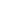 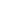 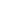 OBSERVASIObserve your environment! You may observe your garden, rice field close to your house, river, pond, trees, or other animals’ habitat around you. Then fill in the following table to write the result of your observation.HabitatBagaimana habitat itu?Kamu melihat binatang apa?Example:Sawah Hijau, kotor dan ada sampah plastikUlar, sapi, semut.